1.1. Описание услуги1.1. Описание услуги1.1. Описание услуги1.1. Описание услуги1.1. Описание услуги1.1. Описание услуги1.1. Описание услуги1.1. Описание услугиУслуга обеспечивает поддержку работоспособности следующих инфраструктурных сервисов Заказчика:Поддержка работоспособности прикладного программного обеспечения прокси-серверов и программных межсетевых экранов. Услуга включает предоставление доступа Пользователя в Интернет, регулированием уровня доступа в Интернет, устранение сбоев в работе и техническое обслуживание прокси-серверов, консультации Пользователей. Поддержка работоспособности серверных операционных систем. Обслуживание серверных операционных систем, предоставление доступа к серверам, устранение сбоев в работе и техническое обслуживание, консультации Пользователей.Обеспечение работоспособности систем виртуализации на базе гипервизоров Microsoft Hyper-V, VMware ESXi. Услуга включает базовые операции с виртуальными машинами, предоставление статистики производительности работы виртуальной машины, предоставление прав доступа к консоли виртуальной машины, устранение сбоев в работе и техническое обслуживание, консультации Пользователей.Поддержка работоспособности прикладного программного обеспечения систем управления конфигурациями на базе программного обеспечения Майкрософт (SCCM, WSUS). Услуга включает управление обновлениями, конфигурациями, устранение сбоев в работе и техническое обслуживание, консультации Пользователей.Обеспечение поддержки работоспособности прикладного программного обеспечения системы мониторинга на базе программного обеспечения Майкрософт(SCOM). Услуга включает мониторинг систем, постановку ресурсов на мониторинг, устранение сбоев в работе системы мониторинга и техническое обслуживание, консультации Пользователей.Состав поддерживаемой конфигурации уточняется индивидуально для конкретного Заказчика.Услуга обеспечивает поддержку работоспособности следующих инфраструктурных сервисов Заказчика:Поддержка работоспособности прикладного программного обеспечения прокси-серверов и программных межсетевых экранов. Услуга включает предоставление доступа Пользователя в Интернет, регулированием уровня доступа в Интернет, устранение сбоев в работе и техническое обслуживание прокси-серверов, консультации Пользователей. Поддержка работоспособности серверных операционных систем. Обслуживание серверных операционных систем, предоставление доступа к серверам, устранение сбоев в работе и техническое обслуживание, консультации Пользователей.Обеспечение работоспособности систем виртуализации на базе гипервизоров Microsoft Hyper-V, VMware ESXi. Услуга включает базовые операции с виртуальными машинами, предоставление статистики производительности работы виртуальной машины, предоставление прав доступа к консоли виртуальной машины, устранение сбоев в работе и техническое обслуживание, консультации Пользователей.Поддержка работоспособности прикладного программного обеспечения систем управления конфигурациями на базе программного обеспечения Майкрософт (SCCM, WSUS). Услуга включает управление обновлениями, конфигурациями, устранение сбоев в работе и техническое обслуживание, консультации Пользователей.Обеспечение поддержки работоспособности прикладного программного обеспечения системы мониторинга на базе программного обеспечения Майкрософт(SCOM). Услуга включает мониторинг систем, постановку ресурсов на мониторинг, устранение сбоев в работе системы мониторинга и техническое обслуживание, консультации Пользователей.Состав поддерживаемой конфигурации уточняется индивидуально для конкретного Заказчика.Услуга обеспечивает поддержку работоспособности следующих инфраструктурных сервисов Заказчика:Поддержка работоспособности прикладного программного обеспечения прокси-серверов и программных межсетевых экранов. Услуга включает предоставление доступа Пользователя в Интернет, регулированием уровня доступа в Интернет, устранение сбоев в работе и техническое обслуживание прокси-серверов, консультации Пользователей. Поддержка работоспособности серверных операционных систем. Обслуживание серверных операционных систем, предоставление доступа к серверам, устранение сбоев в работе и техническое обслуживание, консультации Пользователей.Обеспечение работоспособности систем виртуализации на базе гипервизоров Microsoft Hyper-V, VMware ESXi. Услуга включает базовые операции с виртуальными машинами, предоставление статистики производительности работы виртуальной машины, предоставление прав доступа к консоли виртуальной машины, устранение сбоев в работе и техническое обслуживание, консультации Пользователей.Поддержка работоспособности прикладного программного обеспечения систем управления конфигурациями на базе программного обеспечения Майкрософт (SCCM, WSUS). Услуга включает управление обновлениями, конфигурациями, устранение сбоев в работе и техническое обслуживание, консультации Пользователей.Обеспечение поддержки работоспособности прикладного программного обеспечения системы мониторинга на базе программного обеспечения Майкрософт(SCOM). Услуга включает мониторинг систем, постановку ресурсов на мониторинг, устранение сбоев в работе системы мониторинга и техническое обслуживание, консультации Пользователей.Состав поддерживаемой конфигурации уточняется индивидуально для конкретного Заказчика.Услуга обеспечивает поддержку работоспособности следующих инфраструктурных сервисов Заказчика:Поддержка работоспособности прикладного программного обеспечения прокси-серверов и программных межсетевых экранов. Услуга включает предоставление доступа Пользователя в Интернет, регулированием уровня доступа в Интернет, устранение сбоев в работе и техническое обслуживание прокси-серверов, консультации Пользователей. Поддержка работоспособности серверных операционных систем. Обслуживание серверных операционных систем, предоставление доступа к серверам, устранение сбоев в работе и техническое обслуживание, консультации Пользователей.Обеспечение работоспособности систем виртуализации на базе гипервизоров Microsoft Hyper-V, VMware ESXi. Услуга включает базовые операции с виртуальными машинами, предоставление статистики производительности работы виртуальной машины, предоставление прав доступа к консоли виртуальной машины, устранение сбоев в работе и техническое обслуживание, консультации Пользователей.Поддержка работоспособности прикладного программного обеспечения систем управления конфигурациями на базе программного обеспечения Майкрософт (SCCM, WSUS). Услуга включает управление обновлениями, конфигурациями, устранение сбоев в работе и техническое обслуживание, консультации Пользователей.Обеспечение поддержки работоспособности прикладного программного обеспечения системы мониторинга на базе программного обеспечения Майкрософт(SCOM). Услуга включает мониторинг систем, постановку ресурсов на мониторинг, устранение сбоев в работе системы мониторинга и техническое обслуживание, консультации Пользователей.Состав поддерживаемой конфигурации уточняется индивидуально для конкретного Заказчика.Услуга обеспечивает поддержку работоспособности следующих инфраструктурных сервисов Заказчика:Поддержка работоспособности прикладного программного обеспечения прокси-серверов и программных межсетевых экранов. Услуга включает предоставление доступа Пользователя в Интернет, регулированием уровня доступа в Интернет, устранение сбоев в работе и техническое обслуживание прокси-серверов, консультации Пользователей. Поддержка работоспособности серверных операционных систем. Обслуживание серверных операционных систем, предоставление доступа к серверам, устранение сбоев в работе и техническое обслуживание, консультации Пользователей.Обеспечение работоспособности систем виртуализации на базе гипервизоров Microsoft Hyper-V, VMware ESXi. Услуга включает базовые операции с виртуальными машинами, предоставление статистики производительности работы виртуальной машины, предоставление прав доступа к консоли виртуальной машины, устранение сбоев в работе и техническое обслуживание, консультации Пользователей.Поддержка работоспособности прикладного программного обеспечения систем управления конфигурациями на базе программного обеспечения Майкрософт (SCCM, WSUS). Услуга включает управление обновлениями, конфигурациями, устранение сбоев в работе и техническое обслуживание, консультации Пользователей.Обеспечение поддержки работоспособности прикладного программного обеспечения системы мониторинга на базе программного обеспечения Майкрософт(SCOM). Услуга включает мониторинг систем, постановку ресурсов на мониторинг, устранение сбоев в работе системы мониторинга и техническое обслуживание, консультации Пользователей.Состав поддерживаемой конфигурации уточняется индивидуально для конкретного Заказчика.Услуга обеспечивает поддержку работоспособности следующих инфраструктурных сервисов Заказчика:Поддержка работоспособности прикладного программного обеспечения прокси-серверов и программных межсетевых экранов. Услуга включает предоставление доступа Пользователя в Интернет, регулированием уровня доступа в Интернет, устранение сбоев в работе и техническое обслуживание прокси-серверов, консультации Пользователей. Поддержка работоспособности серверных операционных систем. Обслуживание серверных операционных систем, предоставление доступа к серверам, устранение сбоев в работе и техническое обслуживание, консультации Пользователей.Обеспечение работоспособности систем виртуализации на базе гипервизоров Microsoft Hyper-V, VMware ESXi. Услуга включает базовые операции с виртуальными машинами, предоставление статистики производительности работы виртуальной машины, предоставление прав доступа к консоли виртуальной машины, устранение сбоев в работе и техническое обслуживание, консультации Пользователей.Поддержка работоспособности прикладного программного обеспечения систем управления конфигурациями на базе программного обеспечения Майкрософт (SCCM, WSUS). Услуга включает управление обновлениями, конфигурациями, устранение сбоев в работе и техническое обслуживание, консультации Пользователей.Обеспечение поддержки работоспособности прикладного программного обеспечения системы мониторинга на базе программного обеспечения Майкрософт(SCOM). Услуга включает мониторинг систем, постановку ресурсов на мониторинг, устранение сбоев в работе системы мониторинга и техническое обслуживание, консультации Пользователей.Состав поддерживаемой конфигурации уточняется индивидуально для конкретного Заказчика.Услуга обеспечивает поддержку работоспособности следующих инфраструктурных сервисов Заказчика:Поддержка работоспособности прикладного программного обеспечения прокси-серверов и программных межсетевых экранов. Услуга включает предоставление доступа Пользователя в Интернет, регулированием уровня доступа в Интернет, устранение сбоев в работе и техническое обслуживание прокси-серверов, консультации Пользователей. Поддержка работоспособности серверных операционных систем. Обслуживание серверных операционных систем, предоставление доступа к серверам, устранение сбоев в работе и техническое обслуживание, консультации Пользователей.Обеспечение работоспособности систем виртуализации на базе гипервизоров Microsoft Hyper-V, VMware ESXi. Услуга включает базовые операции с виртуальными машинами, предоставление статистики производительности работы виртуальной машины, предоставление прав доступа к консоли виртуальной машины, устранение сбоев в работе и техническое обслуживание, консультации Пользователей.Поддержка работоспособности прикладного программного обеспечения систем управления конфигурациями на базе программного обеспечения Майкрософт (SCCM, WSUS). Услуга включает управление обновлениями, конфигурациями, устранение сбоев в работе и техническое обслуживание, консультации Пользователей.Обеспечение поддержки работоспособности прикладного программного обеспечения системы мониторинга на базе программного обеспечения Майкрософт(SCOM). Услуга включает мониторинг систем, постановку ресурсов на мониторинг, устранение сбоев в работе системы мониторинга и техническое обслуживание, консультации Пользователей.Состав поддерживаемой конфигурации уточняется индивидуально для конкретного Заказчика.Услуга обеспечивает поддержку работоспособности следующих инфраструктурных сервисов Заказчика:Поддержка работоспособности прикладного программного обеспечения прокси-серверов и программных межсетевых экранов. Услуга включает предоставление доступа Пользователя в Интернет, регулированием уровня доступа в Интернет, устранение сбоев в работе и техническое обслуживание прокси-серверов, консультации Пользователей. Поддержка работоспособности серверных операционных систем. Обслуживание серверных операционных систем, предоставление доступа к серверам, устранение сбоев в работе и техническое обслуживание, консультации Пользователей.Обеспечение работоспособности систем виртуализации на базе гипервизоров Microsoft Hyper-V, VMware ESXi. Услуга включает базовые операции с виртуальными машинами, предоставление статистики производительности работы виртуальной машины, предоставление прав доступа к консоли виртуальной машины, устранение сбоев в работе и техническое обслуживание, консультации Пользователей.Поддержка работоспособности прикладного программного обеспечения систем управления конфигурациями на базе программного обеспечения Майкрософт (SCCM, WSUS). Услуга включает управление обновлениями, конфигурациями, устранение сбоев в работе и техническое обслуживание, консультации Пользователей.Обеспечение поддержки работоспособности прикладного программного обеспечения системы мониторинга на базе программного обеспечения Майкрософт(SCOM). Услуга включает мониторинг систем, постановку ресурсов на мониторинг, устранение сбоев в работе системы мониторинга и техническое обслуживание, консультации Пользователей.Состав поддерживаемой конфигурации уточняется индивидуально для конкретного Заказчика.1.2. Способ подключения к ИТ-системе (если необходимо и в зависимости от технической возможности организации)1.2. Способ подключения к ИТ-системе (если необходимо и в зависимости от технической возможности организации)1.2. Способ подключения к ИТ-системе (если необходимо и в зависимости от технической возможности организации)1.2. Способ подключения к ИТ-системе (если необходимо и в зависимости от технической возможности организации)1.2. Способ подключения к ИТ-системе (если необходимо и в зависимости от технической возможности организации)1.2. Способ подключения к ИТ-системе (если необходимо и в зависимости от технической возможности организации)1.2. Способ подключения к ИТ-системе (если необходимо и в зависимости от технической возможности организации)1.2. Способ подключения к ИТ-системе (если необходимо и в зависимости от технической возможности организации)Ярлык на Портале терминальных приложенийПрямая ссылка на Web-ресурс из КСПДПрямая ссылка на Web-ресурс из интернет (требуется СКЗИ на АРМ / не требуется)«Толстый клиент» на АРМ пользователя (требуется СКЗИ на АРМ / не требуется)Другой способ ________________________________________________Ярлык на Портале терминальных приложенийПрямая ссылка на Web-ресурс из КСПДПрямая ссылка на Web-ресурс из интернет (требуется СКЗИ на АРМ / не требуется)«Толстый клиент» на АРМ пользователя (требуется СКЗИ на АРМ / не требуется)Другой способ ________________________________________________Ярлык на Портале терминальных приложенийПрямая ссылка на Web-ресурс из КСПДПрямая ссылка на Web-ресурс из интернет (требуется СКЗИ на АРМ / не требуется)«Толстый клиент» на АРМ пользователя (требуется СКЗИ на АРМ / не требуется)Другой способ ________________________________________________Ярлык на Портале терминальных приложенийПрямая ссылка на Web-ресурс из КСПДПрямая ссылка на Web-ресурс из интернет (требуется СКЗИ на АРМ / не требуется)«Толстый клиент» на АРМ пользователя (требуется СКЗИ на АРМ / не требуется)Другой способ ________________________________________________Ярлык на Портале терминальных приложенийПрямая ссылка на Web-ресурс из КСПДПрямая ссылка на Web-ресурс из интернет (требуется СКЗИ на АРМ / не требуется)«Толстый клиент» на АРМ пользователя (требуется СКЗИ на АРМ / не требуется)Другой способ ________________________________________________Ярлык на Портале терминальных приложенийПрямая ссылка на Web-ресурс из КСПДПрямая ссылка на Web-ресурс из интернет (требуется СКЗИ на АРМ / не требуется)«Толстый клиент» на АРМ пользователя (требуется СКЗИ на АРМ / не требуется)Другой способ ________________________________________________Ярлык на Портале терминальных приложенийПрямая ссылка на Web-ресурс из КСПДПрямая ссылка на Web-ресурс из интернет (требуется СКЗИ на АРМ / не требуется)«Толстый клиент» на АРМ пользователя (требуется СКЗИ на АРМ / не требуется)Другой способ ________________________________________________Ярлык на Портале терминальных приложенийПрямая ссылка на Web-ресурс из КСПДПрямая ссылка на Web-ресурс из интернет (требуется СКЗИ на АРМ / не требуется)«Толстый клиент» на АРМ пользователя (требуется СКЗИ на АРМ / не требуется)Другой способ ________________________________________________1.3. Группа корпоративных бизнес-процессов / сценариев, поддерживаемых в рамках услуги   1.3. Группа корпоративных бизнес-процессов / сценариев, поддерживаемых в рамках услуги   1.3. Группа корпоративных бизнес-процессов / сценариев, поддерживаемых в рамках услуги   1.3. Группа корпоративных бизнес-процессов / сценариев, поддерживаемых в рамках услуги   1.3. Группа корпоративных бизнес-процессов / сценариев, поддерживаемых в рамках услуги   1.3. Группа корпоративных бизнес-процессов / сценариев, поддерживаемых в рамках услуги   1.3. Группа корпоративных бизнес-процессов / сценариев, поддерживаемых в рамках услуги   1.3. Группа корпоративных бизнес-процессов / сценариев, поддерживаемых в рамках услуги   Для настоящей услуги не применяетсяДля настоящей услуги не применяетсяДля настоящей услуги не применяетсяДля настоящей услуги не применяетсяДля настоящей услуги не применяетсяДля настоящей услуги не применяетсяДля настоящей услуги не применяетсяДля настоящей услуги не применяется1.4. Интеграция с корпоративными ИТ-системами1.4. Интеграция с корпоративными ИТ-системами1.4. Интеграция с корпоративными ИТ-системами1.4. Интеграция с корпоративными ИТ-системами1.4. Интеграция с корпоративными ИТ-системами1.4. Интеграция с корпоративными ИТ-системами1.4. Интеграция с корпоративными ИТ-системами1.4. Интеграция с корпоративными ИТ-системамиИТ-системаГруппа процессовГруппа процессовГруппа процессовГруппа процессовГруппа процессовГруппа процессов Для настоящей услуги не применяется Для настоящей услуги не применяется Для настоящей услуги не применяется Для настоящей услуги не применяется Для настоящей услуги не применяется Для настоящей услуги не применяется1.5. Интеграция с внешними ИТ-системами1.5. Интеграция с внешними ИТ-системами1.5. Интеграция с внешними ИТ-системами1.5. Интеграция с внешними ИТ-системами1.5. Интеграция с внешними ИТ-системами1.5. Интеграция с внешними ИТ-системами1.5. Интеграция с внешними ИТ-системами1.5. Интеграция с внешними ИТ-системамиИТ-системаГруппа процессовГруппа процессовГруппа процессовГруппа процессовГруппа процессовГруппа процессов Для настоящей услуги не применяется Для настоящей услуги не применяется Для настоящей услуги не применяется Для настоящей услуги не применяется Для настоящей услуги не применяется Для настоящей услуги не применяется1.6. Состав услуги1.6. Состав услуги1.6. Состав услуги1.6. Состав услуги1.6. Состав услуги1.6. Состав услуги1.6. Состав услуги1.6. Состав услугиЦентр поддержки пользователей - Прием, обработка, регистрация и маршрутизация поступающих обращений от пользователей - Прием, обработка, регистрация и маршрутизация поступающих обращений от пользователей - Прием, обработка, регистрация и маршрутизация поступающих обращений от пользователей - Прием, обработка, регистрация и маршрутизация поступающих обращений от пользователей - Прием, обработка, регистрация и маршрутизация поступающих обращений от пользователей - Прием, обработка, регистрация и маршрутизация поступающих обращений от пользователейФункциональная поддержкаВосстановление работоспособностиАнализ и диагностика сбоев или неисправностей, связанных с некорректной работой системного программного обеспечения, прикладного программного обеспечения прокси-серверов и программных межсетевых экранов.При отказе сервиса принятие решение о предоставления сервиса по «аварийному варианту», в соответствии с DRP планом, на существующей ИТ-инфраструктуре Заказчика, если оценочное время восстановления услуги превышает время переключения на «аварийный вариант», нет средств для ремонта и т.п.Устранение сбоев или неисправностей, связанных с некорректной работой программного обеспечения (ПО) инфраструктурных сервисовВзаимодействие с технической поддержкой (ТП), представителями вендора по решению проблем с ПО инфраструктурных сервисов в рамках предоставляемой ими ТПВыполнение работ по восстановлению исходного состояния инфраструктурных сервисов из резервных копий системы.Закрытие временного решения после восстановления ПО, внесение изменения в документацию на систему, предоставленную заказчиком, передача Заказчику документации с внесёнными изменениями на согласование и утверждение.Работы по стандартным запросамДобавление локальных учетных записей/разграничение прав доступа к системному программному обеспечению, к консоли виртуальной машины (ВМ)Предоставление статистики производительности работы ВМДиагностика и анализ массовых/типовых сбоев и неисправностей ПО инфраструктурных сервисов за определенный период времени.В рамках оказания консультацийПодготовка спецификации ПО инфраструктурных сервисов для приобретения с учетом лицензионных требованийОценка состояния инфраструктурных сервисов, затрат на тех. поддержку устаревших версий, подготовка предложения Заказчику по обеспечению жизненного цикла ПО Регламентные работыОпределение состава регламентных работ для обслуживания системного программного обеспеченияОпределение временных затрат по выполнению состава регламентных работ по обслуживанию системного программного обеспеченияСогласование времени проведения, оповещение о предстоящих регламентных работах (телефонограммой при необходимости)Контроль сообщений системы мониторинга, просмотр и анализ сообщений системного журнала операционной системы (ОС)Диагностика необходимости перезапуска экземпляра ОСУстановка программных обновлений (установка сервис- пака не входит, это изменение функций ПО)Анализ производительности и наличия ресурсов без снижения качества (динамика использования процессоров, ОЗУ, дисковых разделов). Оценка доступности и непрерывности ресурсов системного программного обеспечения на период до следующего ППРКорректировка рабочей документации, внесение изменений в КЕ, подготовка предложений по необходимым изменениям для обеспечения производительности и непрерывности сервисаСовместное участие в работах по ППР серверного оборудования (ОС на физическом сервере), обновление драйверов ОС при обновлении firmware серверного оборудованияВыполнение копии системного раздела ОС на физическом сервере в режиме offline (ghost/acronis/clonezilla) при отсутствии возможностей восстановления систем(не резервирования данных) в эксплуатируемых СРК ЗаказчиковВосстановление работоспособностиАнализ и диагностика сбоев или неисправностей, связанных с некорректной работой системного программного обеспечения, прикладного программного обеспечения прокси-серверов и программных межсетевых экранов.При отказе сервиса принятие решение о предоставления сервиса по «аварийному варианту», в соответствии с DRP планом, на существующей ИТ-инфраструктуре Заказчика, если оценочное время восстановления услуги превышает время переключения на «аварийный вариант», нет средств для ремонта и т.п.Устранение сбоев или неисправностей, связанных с некорректной работой программного обеспечения (ПО) инфраструктурных сервисовВзаимодействие с технической поддержкой (ТП), представителями вендора по решению проблем с ПО инфраструктурных сервисов в рамках предоставляемой ими ТПВыполнение работ по восстановлению исходного состояния инфраструктурных сервисов из резервных копий системы.Закрытие временного решения после восстановления ПО, внесение изменения в документацию на систему, предоставленную заказчиком, передача Заказчику документации с внесёнными изменениями на согласование и утверждение.Работы по стандартным запросамДобавление локальных учетных записей/разграничение прав доступа к системному программному обеспечению, к консоли виртуальной машины (ВМ)Предоставление статистики производительности работы ВМДиагностика и анализ массовых/типовых сбоев и неисправностей ПО инфраструктурных сервисов за определенный период времени.В рамках оказания консультацийПодготовка спецификации ПО инфраструктурных сервисов для приобретения с учетом лицензионных требованийОценка состояния инфраструктурных сервисов, затрат на тех. поддержку устаревших версий, подготовка предложения Заказчику по обеспечению жизненного цикла ПО Регламентные работыОпределение состава регламентных работ для обслуживания системного программного обеспеченияОпределение временных затрат по выполнению состава регламентных работ по обслуживанию системного программного обеспеченияСогласование времени проведения, оповещение о предстоящих регламентных работах (телефонограммой при необходимости)Контроль сообщений системы мониторинга, просмотр и анализ сообщений системного журнала операционной системы (ОС)Диагностика необходимости перезапуска экземпляра ОСУстановка программных обновлений (установка сервис- пака не входит, это изменение функций ПО)Анализ производительности и наличия ресурсов без снижения качества (динамика использования процессоров, ОЗУ, дисковых разделов). Оценка доступности и непрерывности ресурсов системного программного обеспечения на период до следующего ППРКорректировка рабочей документации, внесение изменений в КЕ, подготовка предложений по необходимым изменениям для обеспечения производительности и непрерывности сервисаСовместное участие в работах по ППР серверного оборудования (ОС на физическом сервере), обновление драйверов ОС при обновлении firmware серверного оборудованияВыполнение копии системного раздела ОС на физическом сервере в режиме offline (ghost/acronis/clonezilla) при отсутствии возможностей восстановления систем(не резервирования данных) в эксплуатируемых СРК ЗаказчиковВосстановление работоспособностиАнализ и диагностика сбоев или неисправностей, связанных с некорректной работой системного программного обеспечения, прикладного программного обеспечения прокси-серверов и программных межсетевых экранов.При отказе сервиса принятие решение о предоставления сервиса по «аварийному варианту», в соответствии с DRP планом, на существующей ИТ-инфраструктуре Заказчика, если оценочное время восстановления услуги превышает время переключения на «аварийный вариант», нет средств для ремонта и т.п.Устранение сбоев или неисправностей, связанных с некорректной работой программного обеспечения (ПО) инфраструктурных сервисовВзаимодействие с технической поддержкой (ТП), представителями вендора по решению проблем с ПО инфраструктурных сервисов в рамках предоставляемой ими ТПВыполнение работ по восстановлению исходного состояния инфраструктурных сервисов из резервных копий системы.Закрытие временного решения после восстановления ПО, внесение изменения в документацию на систему, предоставленную заказчиком, передача Заказчику документации с внесёнными изменениями на согласование и утверждение.Работы по стандартным запросамДобавление локальных учетных записей/разграничение прав доступа к системному программному обеспечению, к консоли виртуальной машины (ВМ)Предоставление статистики производительности работы ВМДиагностика и анализ массовых/типовых сбоев и неисправностей ПО инфраструктурных сервисов за определенный период времени.В рамках оказания консультацийПодготовка спецификации ПО инфраструктурных сервисов для приобретения с учетом лицензионных требованийОценка состояния инфраструктурных сервисов, затрат на тех. поддержку устаревших версий, подготовка предложения Заказчику по обеспечению жизненного цикла ПО Регламентные работыОпределение состава регламентных работ для обслуживания системного программного обеспеченияОпределение временных затрат по выполнению состава регламентных работ по обслуживанию системного программного обеспеченияСогласование времени проведения, оповещение о предстоящих регламентных работах (телефонограммой при необходимости)Контроль сообщений системы мониторинга, просмотр и анализ сообщений системного журнала операционной системы (ОС)Диагностика необходимости перезапуска экземпляра ОСУстановка программных обновлений (установка сервис- пака не входит, это изменение функций ПО)Анализ производительности и наличия ресурсов без снижения качества (динамика использования процессоров, ОЗУ, дисковых разделов). Оценка доступности и непрерывности ресурсов системного программного обеспечения на период до следующего ППРКорректировка рабочей документации, внесение изменений в КЕ, подготовка предложений по необходимым изменениям для обеспечения производительности и непрерывности сервисаСовместное участие в работах по ППР серверного оборудования (ОС на физическом сервере), обновление драйверов ОС при обновлении firmware серверного оборудованияВыполнение копии системного раздела ОС на физическом сервере в режиме offline (ghost/acronis/clonezilla) при отсутствии возможностей восстановления систем(не резервирования данных) в эксплуатируемых СРК ЗаказчиковВосстановление работоспособностиАнализ и диагностика сбоев или неисправностей, связанных с некорректной работой системного программного обеспечения, прикладного программного обеспечения прокси-серверов и программных межсетевых экранов.При отказе сервиса принятие решение о предоставления сервиса по «аварийному варианту», в соответствии с DRP планом, на существующей ИТ-инфраструктуре Заказчика, если оценочное время восстановления услуги превышает время переключения на «аварийный вариант», нет средств для ремонта и т.п.Устранение сбоев или неисправностей, связанных с некорректной работой программного обеспечения (ПО) инфраструктурных сервисовВзаимодействие с технической поддержкой (ТП), представителями вендора по решению проблем с ПО инфраструктурных сервисов в рамках предоставляемой ими ТПВыполнение работ по восстановлению исходного состояния инфраструктурных сервисов из резервных копий системы.Закрытие временного решения после восстановления ПО, внесение изменения в документацию на систему, предоставленную заказчиком, передача Заказчику документации с внесёнными изменениями на согласование и утверждение.Работы по стандартным запросамДобавление локальных учетных записей/разграничение прав доступа к системному программному обеспечению, к консоли виртуальной машины (ВМ)Предоставление статистики производительности работы ВМДиагностика и анализ массовых/типовых сбоев и неисправностей ПО инфраструктурных сервисов за определенный период времени.В рамках оказания консультацийПодготовка спецификации ПО инфраструктурных сервисов для приобретения с учетом лицензионных требованийОценка состояния инфраструктурных сервисов, затрат на тех. поддержку устаревших версий, подготовка предложения Заказчику по обеспечению жизненного цикла ПО Регламентные работыОпределение состава регламентных работ для обслуживания системного программного обеспеченияОпределение временных затрат по выполнению состава регламентных работ по обслуживанию системного программного обеспеченияСогласование времени проведения, оповещение о предстоящих регламентных работах (телефонограммой при необходимости)Контроль сообщений системы мониторинга, просмотр и анализ сообщений системного журнала операционной системы (ОС)Диагностика необходимости перезапуска экземпляра ОСУстановка программных обновлений (установка сервис- пака не входит, это изменение функций ПО)Анализ производительности и наличия ресурсов без снижения качества (динамика использования процессоров, ОЗУ, дисковых разделов). Оценка доступности и непрерывности ресурсов системного программного обеспечения на период до следующего ППРКорректировка рабочей документации, внесение изменений в КЕ, подготовка предложений по необходимым изменениям для обеспечения производительности и непрерывности сервисаСовместное участие в работах по ППР серверного оборудования (ОС на физическом сервере), обновление драйверов ОС при обновлении firmware серверного оборудованияВыполнение копии системного раздела ОС на физическом сервере в режиме offline (ghost/acronis/clonezilla) при отсутствии возможностей восстановления систем(не резервирования данных) в эксплуатируемых СРК ЗаказчиковВосстановление работоспособностиАнализ и диагностика сбоев или неисправностей, связанных с некорректной работой системного программного обеспечения, прикладного программного обеспечения прокси-серверов и программных межсетевых экранов.При отказе сервиса принятие решение о предоставления сервиса по «аварийному варианту», в соответствии с DRP планом, на существующей ИТ-инфраструктуре Заказчика, если оценочное время восстановления услуги превышает время переключения на «аварийный вариант», нет средств для ремонта и т.п.Устранение сбоев или неисправностей, связанных с некорректной работой программного обеспечения (ПО) инфраструктурных сервисовВзаимодействие с технической поддержкой (ТП), представителями вендора по решению проблем с ПО инфраструктурных сервисов в рамках предоставляемой ими ТПВыполнение работ по восстановлению исходного состояния инфраструктурных сервисов из резервных копий системы.Закрытие временного решения после восстановления ПО, внесение изменения в документацию на систему, предоставленную заказчиком, передача Заказчику документации с внесёнными изменениями на согласование и утверждение.Работы по стандартным запросамДобавление локальных учетных записей/разграничение прав доступа к системному программному обеспечению, к консоли виртуальной машины (ВМ)Предоставление статистики производительности работы ВМДиагностика и анализ массовых/типовых сбоев и неисправностей ПО инфраструктурных сервисов за определенный период времени.В рамках оказания консультацийПодготовка спецификации ПО инфраструктурных сервисов для приобретения с учетом лицензионных требованийОценка состояния инфраструктурных сервисов, затрат на тех. поддержку устаревших версий, подготовка предложения Заказчику по обеспечению жизненного цикла ПО Регламентные работыОпределение состава регламентных работ для обслуживания системного программного обеспеченияОпределение временных затрат по выполнению состава регламентных работ по обслуживанию системного программного обеспеченияСогласование времени проведения, оповещение о предстоящих регламентных работах (телефонограммой при необходимости)Контроль сообщений системы мониторинга, просмотр и анализ сообщений системного журнала операционной системы (ОС)Диагностика необходимости перезапуска экземпляра ОСУстановка программных обновлений (установка сервис- пака не входит, это изменение функций ПО)Анализ производительности и наличия ресурсов без снижения качества (динамика использования процессоров, ОЗУ, дисковых разделов). Оценка доступности и непрерывности ресурсов системного программного обеспечения на период до следующего ППРКорректировка рабочей документации, внесение изменений в КЕ, подготовка предложений по необходимым изменениям для обеспечения производительности и непрерывности сервисаСовместное участие в работах по ППР серверного оборудования (ОС на физическом сервере), обновление драйверов ОС при обновлении firmware серверного оборудованияВыполнение копии системного раздела ОС на физическом сервере в режиме offline (ghost/acronis/clonezilla) при отсутствии возможностей восстановления систем(не резервирования данных) в эксплуатируемых СРК ЗаказчиковВосстановление работоспособностиАнализ и диагностика сбоев или неисправностей, связанных с некорректной работой системного программного обеспечения, прикладного программного обеспечения прокси-серверов и программных межсетевых экранов.При отказе сервиса принятие решение о предоставления сервиса по «аварийному варианту», в соответствии с DRP планом, на существующей ИТ-инфраструктуре Заказчика, если оценочное время восстановления услуги превышает время переключения на «аварийный вариант», нет средств для ремонта и т.п.Устранение сбоев или неисправностей, связанных с некорректной работой программного обеспечения (ПО) инфраструктурных сервисовВзаимодействие с технической поддержкой (ТП), представителями вендора по решению проблем с ПО инфраструктурных сервисов в рамках предоставляемой ими ТПВыполнение работ по восстановлению исходного состояния инфраструктурных сервисов из резервных копий системы.Закрытие временного решения после восстановления ПО, внесение изменения в документацию на систему, предоставленную заказчиком, передача Заказчику документации с внесёнными изменениями на согласование и утверждение.Работы по стандартным запросамДобавление локальных учетных записей/разграничение прав доступа к системному программному обеспечению, к консоли виртуальной машины (ВМ)Предоставление статистики производительности работы ВМДиагностика и анализ массовых/типовых сбоев и неисправностей ПО инфраструктурных сервисов за определенный период времени.В рамках оказания консультацийПодготовка спецификации ПО инфраструктурных сервисов для приобретения с учетом лицензионных требованийОценка состояния инфраструктурных сервисов, затрат на тех. поддержку устаревших версий, подготовка предложения Заказчику по обеспечению жизненного цикла ПО Регламентные работыОпределение состава регламентных работ для обслуживания системного программного обеспеченияОпределение временных затрат по выполнению состава регламентных работ по обслуживанию системного программного обеспеченияСогласование времени проведения, оповещение о предстоящих регламентных работах (телефонограммой при необходимости)Контроль сообщений системы мониторинга, просмотр и анализ сообщений системного журнала операционной системы (ОС)Диагностика необходимости перезапуска экземпляра ОСУстановка программных обновлений (установка сервис- пака не входит, это изменение функций ПО)Анализ производительности и наличия ресурсов без снижения качества (динамика использования процессоров, ОЗУ, дисковых разделов). Оценка доступности и непрерывности ресурсов системного программного обеспечения на период до следующего ППРКорректировка рабочей документации, внесение изменений в КЕ, подготовка предложений по необходимым изменениям для обеспечения производительности и непрерывности сервисаСовместное участие в работах по ППР серверного оборудования (ОС на физическом сервере), обновление драйверов ОС при обновлении firmware серверного оборудованияВыполнение копии системного раздела ОС на физическом сервере в режиме offline (ghost/acronis/clonezilla) при отсутствии возможностей восстановления систем(не резервирования данных) в эксплуатируемых СРК ЗаказчиковПоддержка интеграционных процессовДля настоящей услуги не применяетсяДля настоящей услуги не применяетсяДля настоящей услуги не применяетсяДля настоящей услуги не применяетсяДля настоящей услуги не применяетсяДля настоящей услуги не применяетсяИТ-инфраструктураДля настоящей услуги не применяетсяДля настоящей услуги не применяетсяДля настоящей услуги не применяетсяДля настоящей услуги не применяетсяДля настоящей услуги не применяетсяДля настоящей услуги не применяетсяМодификация ИТ-системыРаботы по запросам на изменениеСоздание виртуальной машины (ВМ) без ОС Создание виртуальной машины (ВМ) с предустановленной ОС (шаблон) Удаление виртуальной машины (ВМ)Миграция ВМ на другой хост виртуализации без переноса файлов ВМ (в пределах кластера)Миграция ВМ на другой хост виртуализации с переносом файлов ВМПеренос экземпляра ОС на платформу виртуализации (P2V)Перенос экземпляра ОС со сменой платформы виртуализации (V2V)Изменение конфигурации ВМУстановка ОС Windows, Novell, Linux/Vmware ESXi, Solaris/AIX (инсталляция ОС, установка/настройка драйверов, ввод в домен, установка обновлений ОС, базовые настройки и конфигурирование ролей сервера, подключение к системе мониторинга Заказчика при наличии)Настройка роли виртуализации Hyper-V на ОС Windows (конфигурирование роли сервера, подключение к системе управления VMM при наличии)Подключение/отключение экземпляра ОС к системе мониторинга ЗаказчикаПодключение/отключение экземпляра ОС к системе управленияВыполнение работ по тестированию изменений системного программного обеспечения, при наличии тестовой средыВыполнение работ по изменению системного программного обеспечения, в том числе установка сервис-паков или обновление версии ПО инфраструктурных сервисовРазработка технического решения на ввод/вывод ВМ в/из эксплуатацииСоздание полигонов и тестирование новых версий операционных систем/мониторинга/виртуализации, участие в проектировании (по запросу заказчика)Работы по запросам на изменениеСоздание виртуальной машины (ВМ) без ОС Создание виртуальной машины (ВМ) с предустановленной ОС (шаблон) Удаление виртуальной машины (ВМ)Миграция ВМ на другой хост виртуализации без переноса файлов ВМ (в пределах кластера)Миграция ВМ на другой хост виртуализации с переносом файлов ВМПеренос экземпляра ОС на платформу виртуализации (P2V)Перенос экземпляра ОС со сменой платформы виртуализации (V2V)Изменение конфигурации ВМУстановка ОС Windows, Novell, Linux/Vmware ESXi, Solaris/AIX (инсталляция ОС, установка/настройка драйверов, ввод в домен, установка обновлений ОС, базовые настройки и конфигурирование ролей сервера, подключение к системе мониторинга Заказчика при наличии)Настройка роли виртуализации Hyper-V на ОС Windows (конфигурирование роли сервера, подключение к системе управления VMM при наличии)Подключение/отключение экземпляра ОС к системе мониторинга ЗаказчикаПодключение/отключение экземпляра ОС к системе управленияВыполнение работ по тестированию изменений системного программного обеспечения, при наличии тестовой средыВыполнение работ по изменению системного программного обеспечения, в том числе установка сервис-паков или обновление версии ПО инфраструктурных сервисовРазработка технического решения на ввод/вывод ВМ в/из эксплуатацииСоздание полигонов и тестирование новых версий операционных систем/мониторинга/виртуализации, участие в проектировании (по запросу заказчика)Работы по запросам на изменениеСоздание виртуальной машины (ВМ) без ОС Создание виртуальной машины (ВМ) с предустановленной ОС (шаблон) Удаление виртуальной машины (ВМ)Миграция ВМ на другой хост виртуализации без переноса файлов ВМ (в пределах кластера)Миграция ВМ на другой хост виртуализации с переносом файлов ВМПеренос экземпляра ОС на платформу виртуализации (P2V)Перенос экземпляра ОС со сменой платформы виртуализации (V2V)Изменение конфигурации ВМУстановка ОС Windows, Novell, Linux/Vmware ESXi, Solaris/AIX (инсталляция ОС, установка/настройка драйверов, ввод в домен, установка обновлений ОС, базовые настройки и конфигурирование ролей сервера, подключение к системе мониторинга Заказчика при наличии)Настройка роли виртуализации Hyper-V на ОС Windows (конфигурирование роли сервера, подключение к системе управления VMM при наличии)Подключение/отключение экземпляра ОС к системе мониторинга ЗаказчикаПодключение/отключение экземпляра ОС к системе управленияВыполнение работ по тестированию изменений системного программного обеспечения, при наличии тестовой средыВыполнение работ по изменению системного программного обеспечения, в том числе установка сервис-паков или обновление версии ПО инфраструктурных сервисовРазработка технического решения на ввод/вывод ВМ в/из эксплуатацииСоздание полигонов и тестирование новых версий операционных систем/мониторинга/виртуализации, участие в проектировании (по запросу заказчика)Работы по запросам на изменениеСоздание виртуальной машины (ВМ) без ОС Создание виртуальной машины (ВМ) с предустановленной ОС (шаблон) Удаление виртуальной машины (ВМ)Миграция ВМ на другой хост виртуализации без переноса файлов ВМ (в пределах кластера)Миграция ВМ на другой хост виртуализации с переносом файлов ВМПеренос экземпляра ОС на платформу виртуализации (P2V)Перенос экземпляра ОС со сменой платформы виртуализации (V2V)Изменение конфигурации ВМУстановка ОС Windows, Novell, Linux/Vmware ESXi, Solaris/AIX (инсталляция ОС, установка/настройка драйверов, ввод в домен, установка обновлений ОС, базовые настройки и конфигурирование ролей сервера, подключение к системе мониторинга Заказчика при наличии)Настройка роли виртуализации Hyper-V на ОС Windows (конфигурирование роли сервера, подключение к системе управления VMM при наличии)Подключение/отключение экземпляра ОС к системе мониторинга ЗаказчикаПодключение/отключение экземпляра ОС к системе управленияВыполнение работ по тестированию изменений системного программного обеспечения, при наличии тестовой средыВыполнение работ по изменению системного программного обеспечения, в том числе установка сервис-паков или обновление версии ПО инфраструктурных сервисовРазработка технического решения на ввод/вывод ВМ в/из эксплуатацииСоздание полигонов и тестирование новых версий операционных систем/мониторинга/виртуализации, участие в проектировании (по запросу заказчика)Работы по запросам на изменениеСоздание виртуальной машины (ВМ) без ОС Создание виртуальной машины (ВМ) с предустановленной ОС (шаблон) Удаление виртуальной машины (ВМ)Миграция ВМ на другой хост виртуализации без переноса файлов ВМ (в пределах кластера)Миграция ВМ на другой хост виртуализации с переносом файлов ВМПеренос экземпляра ОС на платформу виртуализации (P2V)Перенос экземпляра ОС со сменой платформы виртуализации (V2V)Изменение конфигурации ВМУстановка ОС Windows, Novell, Linux/Vmware ESXi, Solaris/AIX (инсталляция ОС, установка/настройка драйверов, ввод в домен, установка обновлений ОС, базовые настройки и конфигурирование ролей сервера, подключение к системе мониторинга Заказчика при наличии)Настройка роли виртуализации Hyper-V на ОС Windows (конфигурирование роли сервера, подключение к системе управления VMM при наличии)Подключение/отключение экземпляра ОС к системе мониторинга ЗаказчикаПодключение/отключение экземпляра ОС к системе управленияВыполнение работ по тестированию изменений системного программного обеспечения, при наличии тестовой средыВыполнение работ по изменению системного программного обеспечения, в том числе установка сервис-паков или обновление версии ПО инфраструктурных сервисовРазработка технического решения на ввод/вывод ВМ в/из эксплуатацииСоздание полигонов и тестирование новых версий операционных систем/мониторинга/виртуализации, участие в проектировании (по запросу заказчика)Работы по запросам на изменениеСоздание виртуальной машины (ВМ) без ОС Создание виртуальной машины (ВМ) с предустановленной ОС (шаблон) Удаление виртуальной машины (ВМ)Миграция ВМ на другой хост виртуализации без переноса файлов ВМ (в пределах кластера)Миграция ВМ на другой хост виртуализации с переносом файлов ВМПеренос экземпляра ОС на платформу виртуализации (P2V)Перенос экземпляра ОС со сменой платформы виртуализации (V2V)Изменение конфигурации ВМУстановка ОС Windows, Novell, Linux/Vmware ESXi, Solaris/AIX (инсталляция ОС, установка/настройка драйверов, ввод в домен, установка обновлений ОС, базовые настройки и конфигурирование ролей сервера, подключение к системе мониторинга Заказчика при наличии)Настройка роли виртуализации Hyper-V на ОС Windows (конфигурирование роли сервера, подключение к системе управления VMM при наличии)Подключение/отключение экземпляра ОС к системе мониторинга ЗаказчикаПодключение/отключение экземпляра ОС к системе управленияВыполнение работ по тестированию изменений системного программного обеспечения, при наличии тестовой средыВыполнение работ по изменению системного программного обеспечения, в том числе установка сервис-паков или обновление версии ПО инфраструктурных сервисовРазработка технического решения на ввод/вывод ВМ в/из эксплуатацииСоздание полигонов и тестирование новых версий операционных систем/мониторинга/виртуализации, участие в проектировании (по запросу заказчика)1.7. Наименование и место хранения пользовательской документации:1.7. Наименование и место хранения пользовательской документации:1.7. Наименование и место хранения пользовательской документации:1.7. Наименование и место хранения пользовательской документации:1.7. Наименование и место хранения пользовательской документации:1.7. Наименование и место хранения пользовательской документации:1.7. Наименование и место хранения пользовательской документации:1.7. Наименование и место хранения пользовательской документации:ИТ-системаПуть: … → …Путь: … → …Путь: … → …Путь: … → …Путь: … → …Путь: … → …Портал Госкорпорации «Росатом»Путь: … → …Путь: … → …Путь: … → …Путь: … → …Путь: … → …Путь: … → …Иное местоПуть: … → …Путь: … → …Путь: … → …Путь: … → …Путь: … → …Путь: … → …Иное местоПуть: … → …Путь: … → …Путь: … → …Путь: … → …Путь: … → …Путь: … → …Иное местоПуть: … → …Путь: … → …Путь: … → …Путь: … → …Путь: … → …Путь: … → …1.8. Ограничения по оказанию услуги1.8. Ограничения по оказанию услуги1.8. Ограничения по оказанию услуги1.8. Ограничения по оказанию услуги1.8. Ограничения по оказанию услуги1.8. Ограничения по оказанию услуги1.8. Ограничения по оказанию услуги1.8. Ограничения по оказанию услугиИсполнение инцидентов по сложным и не описанным в открытых источниках ошибкам, аппаратным сбоям: - заявка передается производителю. На время устранения ошибки производителем обращение переводится в статус «приостановлено».Закрытие инцидента по сервису производится:после восстановления штатного режима работы;в случае отсутствия у Заказчика действующего договора на поддержку у производителяМаксимальное отклонение по количеству систем без изменения условий договора +/- 5%Заказчик перед началом оказания услуги обязательно должен предоставить Исполнителю:Проектную и эксплуатационную документацию по инфраструктурным сервисамСтандарты и политики, определяющие требования пользования системного ПО и инфраструктурных сервисовКопии прав на использование клиентского и серверного ПО (лицензии)Копии договоров на обслуживание программного обеспечения, контакты поставщиков услуг поддержкиДоступ к необходимым для оказания услуги сегментам технологической сети и программному и аппаратному обеспечению«Паспорт информационной системы»/ «Паспорт на компоненты ИС» по форме, предоставленной ИсполнителемСписок сотрудников организаций, имеющих доступ к ОС и системам управления, с указанием:Название предприятияФИО (Указать признак «VIP» если применимо)должностьдепартамент/центр/подразделениеотделE-mailРоль / полномочия в системе ip адреса пользователя (доменное имя ПК)номер кабинетаконтактный телефонСписок сотрудников должен быть согласован:Владельцем (-ами) информационного    ресурсаДепартаментом защиты государственной тайны и информации (службой безопасности Заказчика)Список лиц, согласующих стандартные запросы, с указанием:Название предприятияФИО должностьдепартамент/центр/подразделениеотделE-mailТелефонИсполнение инцидентов по сложным и не описанным в открытых источниках ошибкам, аппаратным сбоям: - заявка передается производителю. На время устранения ошибки производителем обращение переводится в статус «приостановлено».Закрытие инцидента по сервису производится:после восстановления штатного режима работы;в случае отсутствия у Заказчика действующего договора на поддержку у производителяМаксимальное отклонение по количеству систем без изменения условий договора +/- 5%Заказчик перед началом оказания услуги обязательно должен предоставить Исполнителю:Проектную и эксплуатационную документацию по инфраструктурным сервисамСтандарты и политики, определяющие требования пользования системного ПО и инфраструктурных сервисовКопии прав на использование клиентского и серверного ПО (лицензии)Копии договоров на обслуживание программного обеспечения, контакты поставщиков услуг поддержкиДоступ к необходимым для оказания услуги сегментам технологической сети и программному и аппаратному обеспечению«Паспорт информационной системы»/ «Паспорт на компоненты ИС» по форме, предоставленной ИсполнителемСписок сотрудников организаций, имеющих доступ к ОС и системам управления, с указанием:Название предприятияФИО (Указать признак «VIP» если применимо)должностьдепартамент/центр/подразделениеотделE-mailРоль / полномочия в системе ip адреса пользователя (доменное имя ПК)номер кабинетаконтактный телефонСписок сотрудников должен быть согласован:Владельцем (-ами) информационного    ресурсаДепартаментом защиты государственной тайны и информации (службой безопасности Заказчика)Список лиц, согласующих стандартные запросы, с указанием:Название предприятияФИО должностьдепартамент/центр/подразделениеотделE-mailТелефонИсполнение инцидентов по сложным и не описанным в открытых источниках ошибкам, аппаратным сбоям: - заявка передается производителю. На время устранения ошибки производителем обращение переводится в статус «приостановлено».Закрытие инцидента по сервису производится:после восстановления штатного режима работы;в случае отсутствия у Заказчика действующего договора на поддержку у производителяМаксимальное отклонение по количеству систем без изменения условий договора +/- 5%Заказчик перед началом оказания услуги обязательно должен предоставить Исполнителю:Проектную и эксплуатационную документацию по инфраструктурным сервисамСтандарты и политики, определяющие требования пользования системного ПО и инфраструктурных сервисовКопии прав на использование клиентского и серверного ПО (лицензии)Копии договоров на обслуживание программного обеспечения, контакты поставщиков услуг поддержкиДоступ к необходимым для оказания услуги сегментам технологической сети и программному и аппаратному обеспечению«Паспорт информационной системы»/ «Паспорт на компоненты ИС» по форме, предоставленной ИсполнителемСписок сотрудников организаций, имеющих доступ к ОС и системам управления, с указанием:Название предприятияФИО (Указать признак «VIP» если применимо)должностьдепартамент/центр/подразделениеотделE-mailРоль / полномочия в системе ip адреса пользователя (доменное имя ПК)номер кабинетаконтактный телефонСписок сотрудников должен быть согласован:Владельцем (-ами) информационного    ресурсаДепартаментом защиты государственной тайны и информации (службой безопасности Заказчика)Список лиц, согласующих стандартные запросы, с указанием:Название предприятияФИО должностьдепартамент/центр/подразделениеотделE-mailТелефонИсполнение инцидентов по сложным и не описанным в открытых источниках ошибкам, аппаратным сбоям: - заявка передается производителю. На время устранения ошибки производителем обращение переводится в статус «приостановлено».Закрытие инцидента по сервису производится:после восстановления штатного режима работы;в случае отсутствия у Заказчика действующего договора на поддержку у производителяМаксимальное отклонение по количеству систем без изменения условий договора +/- 5%Заказчик перед началом оказания услуги обязательно должен предоставить Исполнителю:Проектную и эксплуатационную документацию по инфраструктурным сервисамСтандарты и политики, определяющие требования пользования системного ПО и инфраструктурных сервисовКопии прав на использование клиентского и серверного ПО (лицензии)Копии договоров на обслуживание программного обеспечения, контакты поставщиков услуг поддержкиДоступ к необходимым для оказания услуги сегментам технологической сети и программному и аппаратному обеспечению«Паспорт информационной системы»/ «Паспорт на компоненты ИС» по форме, предоставленной ИсполнителемСписок сотрудников организаций, имеющих доступ к ОС и системам управления, с указанием:Название предприятияФИО (Указать признак «VIP» если применимо)должностьдепартамент/центр/подразделениеотделE-mailРоль / полномочия в системе ip адреса пользователя (доменное имя ПК)номер кабинетаконтактный телефонСписок сотрудников должен быть согласован:Владельцем (-ами) информационного    ресурсаДепартаментом защиты государственной тайны и информации (службой безопасности Заказчика)Список лиц, согласующих стандартные запросы, с указанием:Название предприятияФИО должностьдепартамент/центр/подразделениеотделE-mailТелефонИсполнение инцидентов по сложным и не описанным в открытых источниках ошибкам, аппаратным сбоям: - заявка передается производителю. На время устранения ошибки производителем обращение переводится в статус «приостановлено».Закрытие инцидента по сервису производится:после восстановления штатного режима работы;в случае отсутствия у Заказчика действующего договора на поддержку у производителяМаксимальное отклонение по количеству систем без изменения условий договора +/- 5%Заказчик перед началом оказания услуги обязательно должен предоставить Исполнителю:Проектную и эксплуатационную документацию по инфраструктурным сервисамСтандарты и политики, определяющие требования пользования системного ПО и инфраструктурных сервисовКопии прав на использование клиентского и серверного ПО (лицензии)Копии договоров на обслуживание программного обеспечения, контакты поставщиков услуг поддержкиДоступ к необходимым для оказания услуги сегментам технологической сети и программному и аппаратному обеспечению«Паспорт информационной системы»/ «Паспорт на компоненты ИС» по форме, предоставленной ИсполнителемСписок сотрудников организаций, имеющих доступ к ОС и системам управления, с указанием:Название предприятияФИО (Указать признак «VIP» если применимо)должностьдепартамент/центр/подразделениеотделE-mailРоль / полномочия в системе ip адреса пользователя (доменное имя ПК)номер кабинетаконтактный телефонСписок сотрудников должен быть согласован:Владельцем (-ами) информационного    ресурсаДепартаментом защиты государственной тайны и информации (службой безопасности Заказчика)Список лиц, согласующих стандартные запросы, с указанием:Название предприятияФИО должностьдепартамент/центр/подразделениеотделE-mailТелефонИсполнение инцидентов по сложным и не описанным в открытых источниках ошибкам, аппаратным сбоям: - заявка передается производителю. На время устранения ошибки производителем обращение переводится в статус «приостановлено».Закрытие инцидента по сервису производится:после восстановления штатного режима работы;в случае отсутствия у Заказчика действующего договора на поддержку у производителяМаксимальное отклонение по количеству систем без изменения условий договора +/- 5%Заказчик перед началом оказания услуги обязательно должен предоставить Исполнителю:Проектную и эксплуатационную документацию по инфраструктурным сервисамСтандарты и политики, определяющие требования пользования системного ПО и инфраструктурных сервисовКопии прав на использование клиентского и серверного ПО (лицензии)Копии договоров на обслуживание программного обеспечения, контакты поставщиков услуг поддержкиДоступ к необходимым для оказания услуги сегментам технологической сети и программному и аппаратному обеспечению«Паспорт информационной системы»/ «Паспорт на компоненты ИС» по форме, предоставленной ИсполнителемСписок сотрудников организаций, имеющих доступ к ОС и системам управления, с указанием:Название предприятияФИО (Указать признак «VIP» если применимо)должностьдепартамент/центр/подразделениеотделE-mailРоль / полномочия в системе ip адреса пользователя (доменное имя ПК)номер кабинетаконтактный телефонСписок сотрудников должен быть согласован:Владельцем (-ами) информационного    ресурсаДепартаментом защиты государственной тайны и информации (службой безопасности Заказчика)Список лиц, согласующих стандартные запросы, с указанием:Название предприятияФИО должностьдепартамент/центр/подразделениеотделE-mailТелефонИсполнение инцидентов по сложным и не описанным в открытых источниках ошибкам, аппаратным сбоям: - заявка передается производителю. На время устранения ошибки производителем обращение переводится в статус «приостановлено».Закрытие инцидента по сервису производится:после восстановления штатного режима работы;в случае отсутствия у Заказчика действующего договора на поддержку у производителяМаксимальное отклонение по количеству систем без изменения условий договора +/- 5%Заказчик перед началом оказания услуги обязательно должен предоставить Исполнителю:Проектную и эксплуатационную документацию по инфраструктурным сервисамСтандарты и политики, определяющие требования пользования системного ПО и инфраструктурных сервисовКопии прав на использование клиентского и серверного ПО (лицензии)Копии договоров на обслуживание программного обеспечения, контакты поставщиков услуг поддержкиДоступ к необходимым для оказания услуги сегментам технологической сети и программному и аппаратному обеспечению«Паспорт информационной системы»/ «Паспорт на компоненты ИС» по форме, предоставленной ИсполнителемСписок сотрудников организаций, имеющих доступ к ОС и системам управления, с указанием:Название предприятияФИО (Указать признак «VIP» если применимо)должностьдепартамент/центр/подразделениеотделE-mailРоль / полномочия в системе ip адреса пользователя (доменное имя ПК)номер кабинетаконтактный телефонСписок сотрудников должен быть согласован:Владельцем (-ами) информационного    ресурсаДепартаментом защиты государственной тайны и информации (службой безопасности Заказчика)Список лиц, согласующих стандартные запросы, с указанием:Название предприятияФИО должностьдепартамент/центр/подразделениеотделE-mailТелефонИсполнение инцидентов по сложным и не описанным в открытых источниках ошибкам, аппаратным сбоям: - заявка передается производителю. На время устранения ошибки производителем обращение переводится в статус «приостановлено».Закрытие инцидента по сервису производится:после восстановления штатного режима работы;в случае отсутствия у Заказчика действующего договора на поддержку у производителяМаксимальное отклонение по количеству систем без изменения условий договора +/- 5%Заказчик перед началом оказания услуги обязательно должен предоставить Исполнителю:Проектную и эксплуатационную документацию по инфраструктурным сервисамСтандарты и политики, определяющие требования пользования системного ПО и инфраструктурных сервисовКопии прав на использование клиентского и серверного ПО (лицензии)Копии договоров на обслуживание программного обеспечения, контакты поставщиков услуг поддержкиДоступ к необходимым для оказания услуги сегментам технологической сети и программному и аппаратному обеспечению«Паспорт информационной системы»/ «Паспорт на компоненты ИС» по форме, предоставленной ИсполнителемСписок сотрудников организаций, имеющих доступ к ОС и системам управления, с указанием:Название предприятияФИО (Указать признак «VIP» если применимо)должностьдепартамент/центр/подразделениеотделE-mailРоль / полномочия в системе ip адреса пользователя (доменное имя ПК)номер кабинетаконтактный телефонСписок сотрудников должен быть согласован:Владельцем (-ами) информационного    ресурсаДепартаментом защиты государственной тайны и информации (службой безопасности Заказчика)Список лиц, согласующих стандартные запросы, с указанием:Название предприятияФИО должностьдепартамент/центр/подразделениеотделE-mailТелефон1.9. Норматив на поддержку1.9. Норматив на поддержку1.9. Норматив на поддержку1.9. Норматив на поддержку1.9. Норматив на поддержку1.9. Норматив на поддержку1.9. Норматив на поддержку1.9. Норматив на поддержкуПодразделениеПредельное значение трудозатрат на поддержку 1 единицы объемного показателя по услуге (чел.мес.)Предельное значение трудозатрат на поддержку 1 единицы объемного показателя по услуге (чел.мес.)Предельное значение трудозатрат на поддержку 1 единицы объемного показателя по услуге (чел.мес.)Предельное значение трудозатрат на поддержку 1 единицы объемного показателя по услуге (чел.мес.)Предельное значение трудозатрат на поддержку 1 единицы объемного показателя по услуге (чел.мес.)Предельное значение трудозатрат на поддержку 1 единицы объемного показателя по услуге (чел.мес.)Функциональная поддержкаОбслуживание программного обеспечения MS TMG/ISA, с функциями маршрутизации и МСЭОбслуживание программного обеспечения MS TMG/ISA, с функциями маршрутизации и МСЭОбслуживание программного обеспечения MS TMG/ISA, с функциями маршрутизации и МСЭОбслуживание программного обеспечения MS TMG/ISA, с функциями маршрутизации и МСЭ0,050,05Функциональная поддержкаОбслуживание программного обеспечения Linux/UNIX, с функциями маршрутизации и МСЭОбслуживание программного обеспечения Linux/UNIX, с функциями маршрутизации и МСЭОбслуживание программного обеспечения Linux/UNIX, с функциями маршрутизации и МСЭОбслуживание программного обеспечения Linux/UNIX, с функциями маршрутизации и МСЭ0,050,05Функциональная поддержкаПоддержка Системы управления рабочими станциями  Microsoft System Center Configuration Manager и службы обновления WSUSПоддержка Системы управления рабочими станциями  Microsoft System Center Configuration Manager и службы обновления WSUSПоддержка Системы управления рабочими станциями  Microsoft System Center Configuration Manager и службы обновления WSUSПоддержка Системы управления рабочими станциями  Microsoft System Center Configuration Manager и службы обновления WSUS0,10,1Функциональная поддержкаПоддержка Системы мониторинга Microsoft System Center Operation ManagerПоддержка Системы мониторинга Microsoft System Center Operation ManagerПоддержка Системы мониторинга Microsoft System Center Operation ManagerПоддержка Системы мониторинга Microsoft System Center Operation Manager0,10,1Функциональная поддержкаОбслуживание системного программного обеспечения MS Windows, в том числе виртуализации Hyper-VОбслуживание системного программного обеспечения MS Windows, в том числе виртуализации Hyper-VОбслуживание системного программного обеспечения MS Windows, в том числе виртуализации Hyper-VОбслуживание системного программного обеспечения MS Windows, в том числе виртуализации Hyper-V0,0333333330,033333333Функциональная поддержкаОбслуживание системного программного обеспечения Linux/UNIX, в том числе виртуализации ESX(vSchere)Обслуживание системного программного обеспечения Linux/UNIX, в том числе виртуализации ESX(vSchere)Обслуживание системного программного обеспечения Linux/UNIX, в том числе виртуализации ESX(vSchere)Обслуживание системного программного обеспечения Linux/UNIX, в том числе виртуализации ESX(vSchere)0,040,04Функциональная поддержкаОбслуживание системного программного обеспечения NovellОбслуживание системного программного обеспечения NovellОбслуживание системного программного обеспечения NovellОбслуживание системного программного обеспечения Novell0,0666666670,066666667Функциональная поддержкаПоддержка Системы управления платформой виртуализации MS VMM/vSchere vCenterПоддержка Системы управления платформой виртуализации MS VMM/vSchere vCenterПоддержка Системы управления платформой виртуализации MS VMM/vSchere vCenterПоддержка Системы управления платформой виртуализации MS VMM/vSchere vCenter0,20,2Поддержка интеграционных процессов Для настоящей услуги не применяется Для настоящей услуги не применяется Для настоящей услуги не применяется Для настоящей услуги не применяется Для настоящей услуги не применяется Для настоящей услуги не применяетсяИТ-инфраструктура Для настоящей услуги не применяется Для настоящей услуги не применяется Для настоящей услуги не применяется Для настоящей услуги не применяется Для настоящей услуги не применяется Для настоящей услуги не применяется1.10. Дополнительные параметры оказания услуги1.10. Дополнительные параметры оказания услуги1.10. Дополнительные параметры оказания услуги1.10. Дополнительные параметры оказания услуги1.10. Дополнительные параметры оказания услуги1.10. Дополнительные параметры оказания услуги1.10. Дополнительные параметры оказания услуги1.10. Дополнительные параметры оказания услуги1.10.1. Допустимый простой ИТ-ресурса в течении года, часовДля настоящей услуги не применяетсяДля настоящей услуги не применяетсяДля настоящей услуги не применяетсяДля настоящей услуги не применяетсяДля настоящей услуги не применяетсяДля настоящей услуги не применяется1.10.2. Срок хранения данных резервного копирования (в календарных днях)Для настоящей услуги не применяетсяДля настоящей услуги не применяетсяДля настоящей услуги не применяетсяДля настоящей услуги не применяетсяДля настоящей услуги не применяетсяДля настоящей услуги не применяется1.10.3. Целевая точка восстановления ИТ-ресурса (RPO) (в рабочих часах)Для настоящей услуги не применяетсяДля настоящей услуги не применяетсяДля настоящей услуги не применяетсяДля настоящей услуги не применяетсяДля настоящей услуги не применяетсяДля настоящей услуги не применяется1.10.4. Целевое время восстановления ИТ-ресурса (RTO) (в рабочих часах)Для настоящей услуги не применяетсяДля настоящей услуги не применяетсяДля настоящей услуги не применяетсяДля настоящей услуги не применяетсяДля настоящей услуги не применяетсяДля настоящей услуги не применяется1.10.5. Обеспечение катастрофоустойчивости ИТ-ресурсаДля настоящей услуги не применяетсяДля настоящей услуги не применяетсяДля настоящей услуги не применяетсяДля настоящей услуги не применяетсяДля настоящей услуги не применяетсяДля настоящей услуги не применяется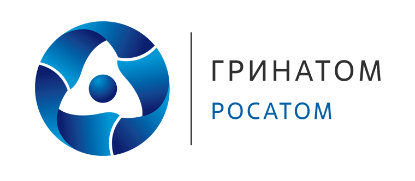 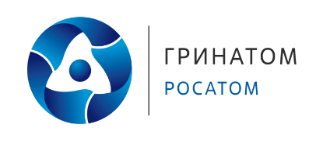 